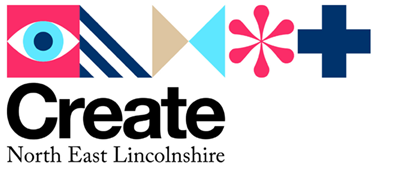 INCLUSION MONITORING FORM FOR ALL GRANTSPlease return this form to createnortheastlincolnshire@nelincs.gov.uk with your application form and other attachments.Please help us monitor our ambition to improve access, inclusion and underrepresentation for North East Lincolnshire’s creative workforce, audiences and cultural leadership. The information we collect will be kept confidential and secure in accordance with the Data Protection Act and we will not use this information to assess your application.Organisations only:If you are applying as an organisation, please complete the first 2 columns.If you are applying as an individual, please complete the final column only.*Disability or health issues are those which have lasted, or are expected to last, at least 12 months, and include problems relating to old age.DECLARATIONHow many people do you employ in your workforce/team?How many people are there on your board of directors or trustees (organisations)?1. Age: how many people are aged:WorkforceBoardYou as an individual18 - 2425 - 3435 - 4445 - 5455 - 6465 - 7475 - 8485+Prefer not to sayNot known2. Long term health and disability* Does your health or disability prevent you from doing things you want to, need to or have to? WorkforceBoardYou as an individualYes, limited a lotYes, limited a littleNoPrefer not to sayNot known3. Gender identity. How many people are?WorkforceBoardYou as an individualMaleFemaleOtherPrefer not to sayNot known4. Race, ethnic or cultural origin. How many people are:4. Race, ethnic or cultural origin. How many people are:WorkforceBoardYou as an individualWhite English/Welsh/Scottish/Northern Irish/BritishWhite IrishWhite Gypsy or Irish TravellerOther white backgroundWhite and Black CaribbeanWhite and Black AfricanWhite and AsianAny other mixed/multiple ethnic backgroundAsian/Asian British IndianAsian/Asian British PakistaniAsian/Asian British BangladeshiAsian/Asian British ChineseAny other Asian/ Asian British backgroundBlack AfricanBlack CaribbeanAny other Black/African/Caribbean backgroundPrefer not to sayNot known5. Sexual orientation. How many people are:WorkforceBoardYou as an individualBi-sexualGay manGay woman or lesbianHeterosexual or StraightOtherPrefer not to sayNot knownPlease share any access needs, or barriers that may impact your ability to participate in the activity. We will support creatives on the programme as much as possible to get the most from this opportunity.I agree to NELC terms and conditionsI confirm I am authorised to make this applicationI confirm the information supplied is true and correctSignatureNameDate